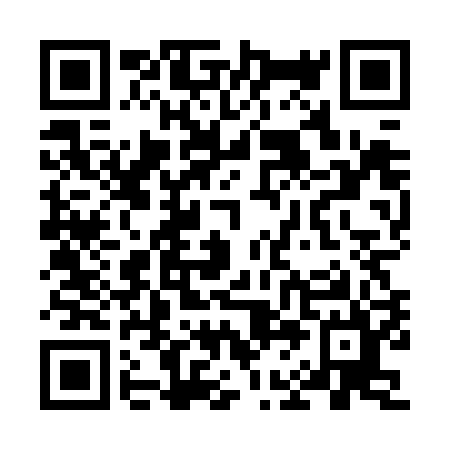 Ramadan times for Achar Schwal, PakistanMon 11 Mar 2024 - Wed 10 Apr 2024High Latitude Method: Angle Based RulePrayer Calculation Method: University of Islamic SciencesAsar Calculation Method: ShafiPrayer times provided by https://www.salahtimes.comDateDayFajrSuhurSunriseDhuhrAsrIftarMaghribIsha11Mon5:225:226:3912:353:596:336:337:4912Tue5:215:216:3812:353:596:336:337:4913Wed5:205:206:3712:353:596:346:347:5014Thu5:195:196:3612:353:596:346:347:5015Fri5:185:186:3512:343:596:346:347:5116Sat5:175:176:3412:343:596:356:357:5117Sun5:165:166:3212:343:596:356:357:5218Mon5:155:156:3112:333:596:366:367:5219Tue5:145:146:3012:333:596:366:367:5320Wed5:135:136:2912:333:596:376:377:5321Thu5:125:126:2812:333:596:376:377:5422Fri5:115:116:2712:323:596:386:387:5423Sat5:105:106:2612:323:596:386:387:5524Sun5:085:086:2512:323:596:396:397:5525Mon5:075:076:2412:313:596:396:397:5626Tue5:065:066:2312:313:596:406:407:5627Wed5:055:056:2212:313:596:406:407:5728Thu5:045:046:2112:303:596:406:407:5829Fri5:035:036:2012:303:596:416:417:5830Sat5:025:026:1912:303:586:416:417:5931Sun5:005:006:1812:303:586:426:427:591Mon4:594:596:1712:293:586:426:428:002Tue4:584:586:1612:293:586:436:438:003Wed4:574:576:1512:293:586:436:438:014Thu4:564:566:1412:283:586:446:448:015Fri4:554:556:1312:283:576:446:448:026Sat4:544:546:1112:283:576:456:458:037Sun4:524:526:1012:283:576:456:458:038Mon4:514:516:0912:273:576:456:458:049Tue4:504:506:0812:273:576:466:468:0410Wed4:494:496:0712:273:576:466:468:05